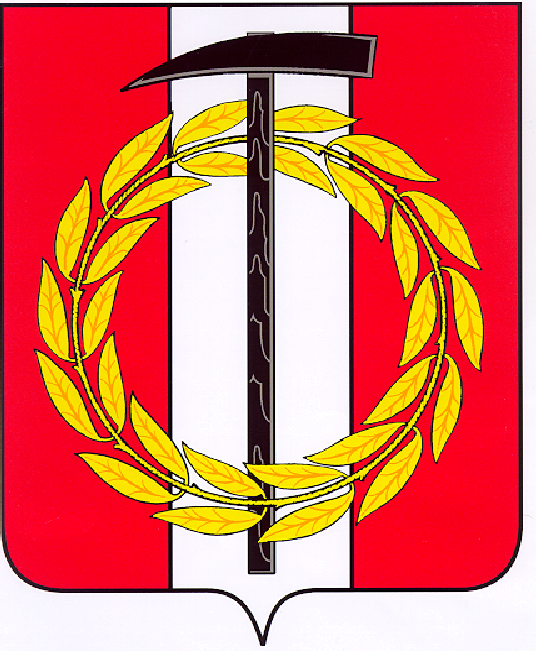 Собрание депутатов Копейского городского округаЧелябинской областиРЕШЕНИЕ      26.05.2021        210от _______________№_____Об установлении границ территории территориального общественного самоуправления«Калачевский»В соответствии со статьей 27 Федерального закона от 06.10.2003 № 131-ФЗ «Об общих принципах организации местного самоуправления в Российской Федерации», статьей 16 Устава Копейского городского округа, статьей 8 Положения о территориальном общественном самоуправлении в Копейском городском округе», утвержденного решением Собрания депутатов Копейского городского округа от 26.02.2020 № 836-МО, на основании заявления членов инициативной группы от 26.04.2021Собрание депутатов Копейского городского округа Челябинской областиРЕШАЕТ:1. Установить границы территории территориального общественного самоуправления «Калачевский» согласно описанию границ (приложение 1) и схеме границ территории (приложение 2).2. Опубликовать настоящее решение в газете «Копейский рабочий» и разместить на официальном интернет-сайте Собрания депутатов Копейского городского округа.3. Решение вступает в силу с момента его официального опубликования.4. Контроль исполнения настоящего решения возложить на постоянную комиссию по организационным, правовым и общественно-политическим вопросам.Председатель Собрания депутатовКопейского городского округа                                                     Е.К. ГискеПриложение 1к решению Собрания депутатовКопейского городского округаот 26.05.2021 № 210ОПИСАНИЕ ГРАНИЦ ТЕРРИТОРИИТЕРРИТОРИАЛЬНОГО ОБЩЕСТВЕННОГО САМОУПРАВЛЕНИЯ «Калачевский»Территория территориального общественного самоуправления «ТОС №3» расположена в Копейском городском округе (с. Калачево и с. Синеглазово).В территорию территориального общественного самоуправления «ТОС» входят  жилые дома, расположенные по адресу:Челябинская область, г. Копейск: Село Калачевоулицы: Школьная, Зеленая, Горная, Парковая, Солнечная, Лесная, Луговая, Заречная, Молодежная, Набережная, Октябрьская, Сельская, Юбилейная, Южная, Восточнаяпереулки: 1-ый Молодежный, 2-ой Молодежный, Октябрьский, Северный, СоветскийСело Синеглазовоулицы: Приозерная, Шоссейная, Новая, Сиреневый бульвар, Кольцовая, Садовая, Вишневая, Луговая, Клубная, Уральская, Прибрежная, Полевая.переулки: Клубный, НовыйПриложение 2к решению Собрания депутатовКопейского городского округаот 26.05.2021 № 210Схема граництерритории территориального общественного самоуправления«Калачевский»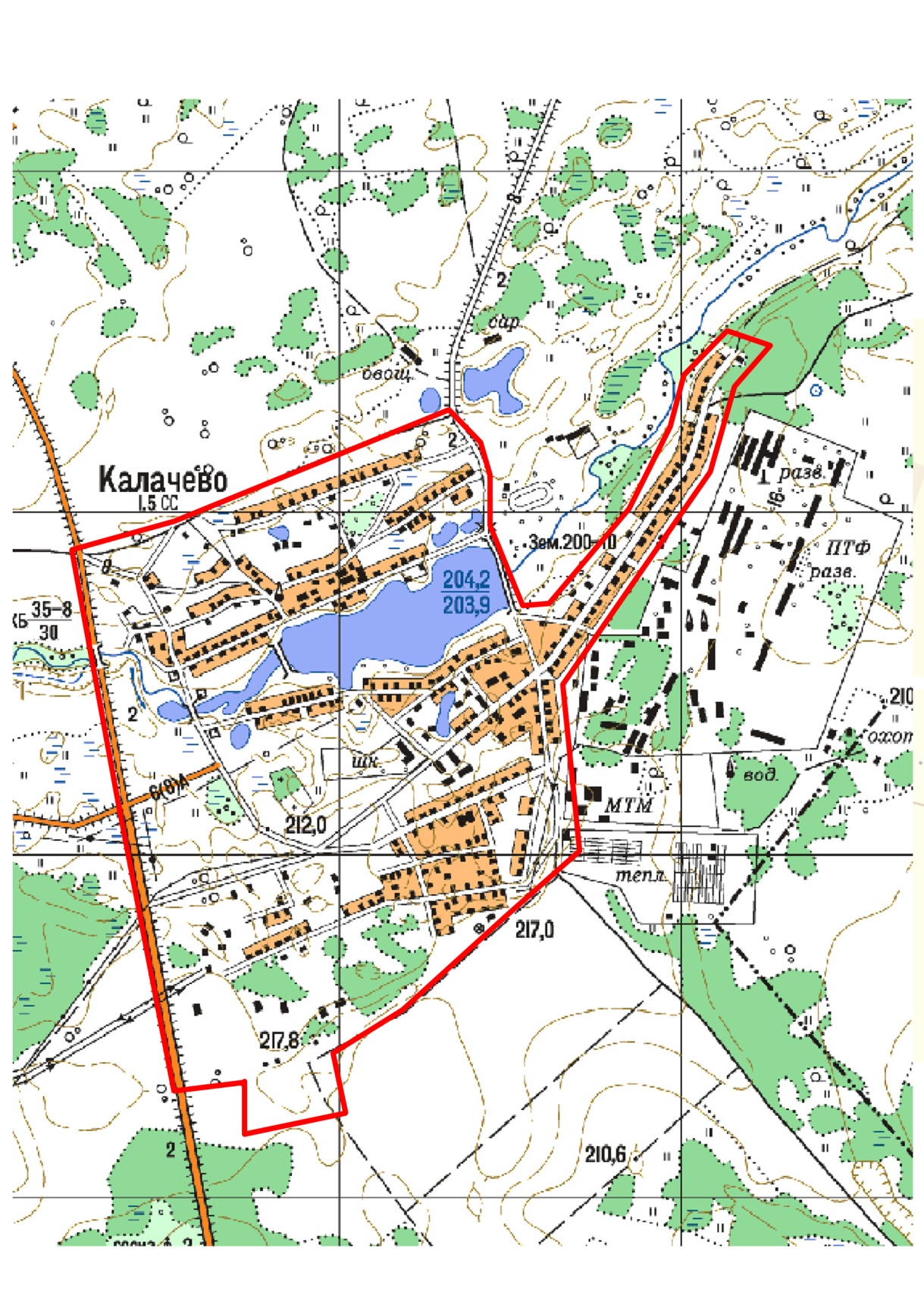 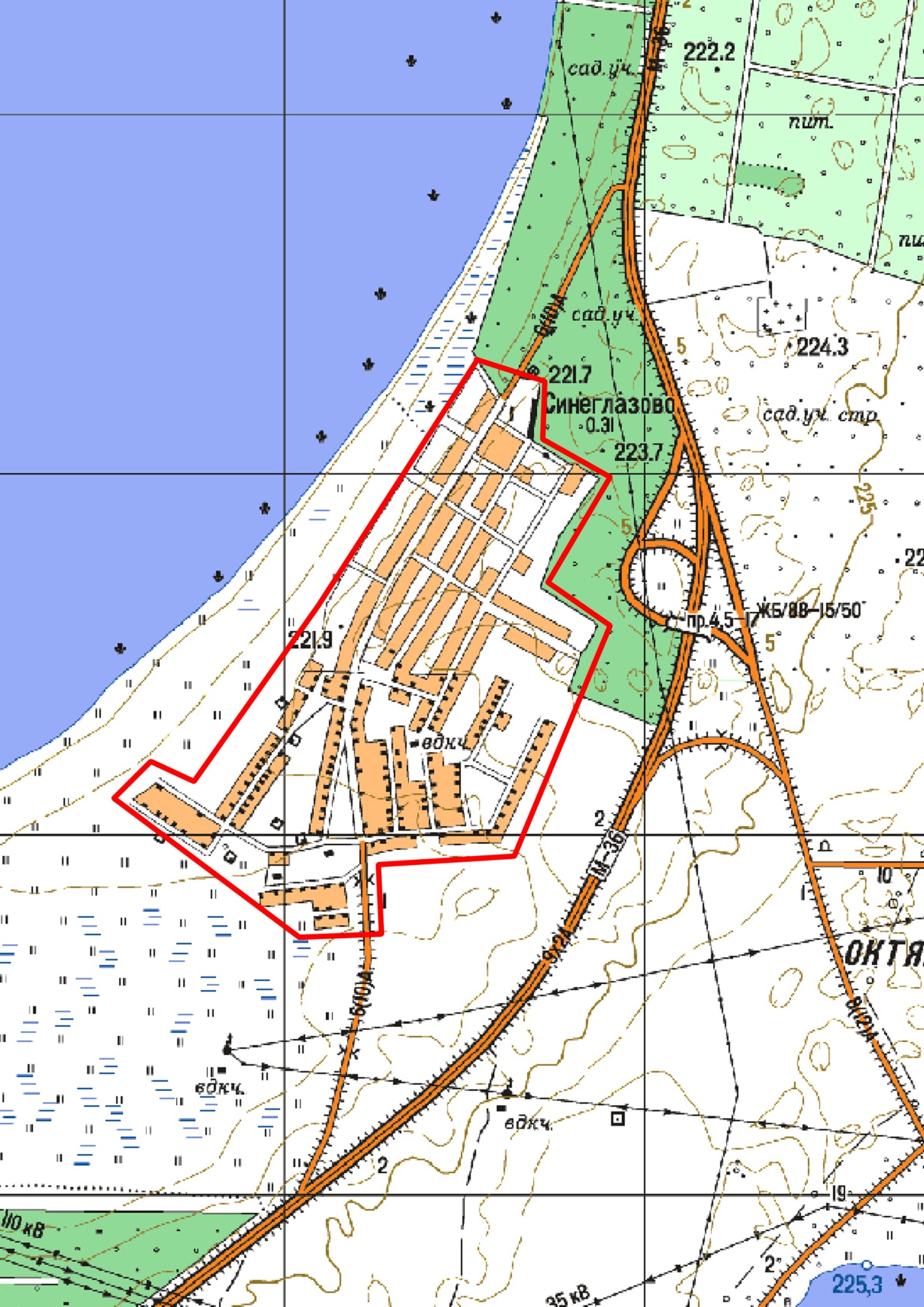 